ПОСТАНОВЛЕНИЕ№ 141                                                                                   от 01 декабря 2015 годаОб утверждении схем  расположения земельных участков (частей земельных участков) на кадастровых планах территории кадастровых кварталов сельского поселения Октябрьский сельсовет муниципального района Стерлитамакский район Республики БашкортостанРуководствуясь Федеральным законом от 06.10.2003г № 131 «Об общих принципах организации местного самоуправления в РФ», Земельным кодексом Российской Федерации, Федеральным законом от 25.10.2001 №137-ФЗ «О введении в действие Земельного кодекса Российской Федерации. Федеральным законом от 24.07.2007 № 221-ФЗ «О государственном кадастре недвижимости», Приказом Министерства экономического развития Российской Федерации от 24.11.2008 № 412 «Об утверждении формы межевого плана и требований к его подготовке, примерной формой извещения о проведении собрания о согласовании местоположения границ земельных участков», Законом Республики Башкортостан от 05.01.2004 №59-з «О регулировании земельных отношений в Республике Башкортостан», Уставом сельского поселения Октябрьский сельсовет муниципального района Стерлитамакский район Республики Башкортостан,ПОСТАНОВЛЯЮ:Утвердить прилагаемые схемы расположения земельных участков (частей земельных участков) на кадастровом плане территории и установить следующие характеристики вновь образованных земельных участков (частей земельных участков) с условными кадастровыми номерами согласно приложения № 1 к настоящему постановлению.Предложить филиалу ФГБУ «ФКП Росреестра» по Республике Башкортостан, Управлению Федеральной службы государственной регистрации, кадастра и картографии по Республике Башкортостан в установленном порядке внести соответствующие изменения в документы государственного кадастра недвижимости и Единый государственный реестра прав на недвижимое имущество и сделок с ним.Контроль за исполнением настоящего постановления оставляю за собойГлава сельского поселенияОктябрьский сельсоветмуниципального района Стерлитамакский район Республики Башкортостан                                                          Г.Я. ГафиеваУтвержденаПостановлением Администрации сельского поселения Октябрьский сельсовет  муниципального района  Стерлитамакский район Республики Башкортостан  "Об утверждении схемы  расположения земельных участков (частей земельных  участков) на кадастровом плане территории кадастрового квартала сельского  поселения Октябрьский сельсовет муниципального района Стерлитамакский  район Республики Башкортостан"от 01 декабря 2015 г. № 141Схема расположения земельного участка или земельных участков на кадастровом плане территорииПриложение № 1к Постановлению Администрации сельского поселения Октябрьский сельсовет муниципального района Стерлитамакский район Республики Башкортостанот 1 декабря 2015 № 141ПЕРЕЧЕНЬформируемых земельных участков, характеристики которых отображены на схеме расположения земельного участка (частей земельного участка) на кадастровом плане территории кадастрового квартала  сельского поселения Октябрьский сельсовет муниципального района Стерлитамакский район Республики БашкортостанГлава администрациисельского поселения Октябрьский  сельсовет                                                                                               Г.Я.ГафиеваБашkортостан РеспубликаһыныңСтəрлетамаk районы муниципаль районының Октябрь ауыл советы ауыл биләмәһе ХЄКИМИЯТЕ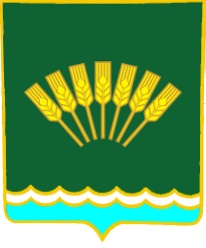 Администрация сельского поселенияОктябрьский сельсоветмуниципального районаСтерлитамакский район Республики БашкортостанУсловный номер земельного участка:35:ЗУ2 Условный номер земельного участка:35:ЗУ2 Условный номер земельного участка:35:ЗУ2 Площадь земельного участка Площадь земельного участка Площадь земельного участка Обозначение характерных точек границКоординаты, мКоординаты, мОбозначение характерных точек границXY123н15324401338739н25324441338752н35324291338757н45324241338743н15324401338739Условный номер земельного участка:35:ЗУ1 Условный номер земельного участка:35:ЗУ1 Условный номер земельного участка:35:ЗУ1 Площадь земельного участка Площадь земельного участка Площадь земельного участка Обозначение характерных точек границКоординаты, мКоординаты, мОбозначение характерных точек границXY123н55324751338743н65324791338752н75324811338758н85324861338769н95324401338787н105324371338779н115324301338760н35324291338757н25324441338752н15324401338739н125324541338734н135324681338745н55324751338743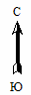 Масштаб 1: 100№п/пМестоположение(адресный ориентир)Площадь,кв.м.Кадастровый квартал/номерУсловный кадастровыйномерКатегория земельВид разрешенного использования (назначение)Террито-риальная зонаКадастровый номер земельного участка посредством которого обеспечивается доступ к образуемому земельному участку1Республика Башкортостан, Стерлитамакский район, Октябрьский сельсовет, с.Октябрьское, ул.Дружбы, д.8174102:44:18010202:44:180102:35:ЗУ1Земли населенных пунктовДля ведения личного подсобного хозяйстваЖ-1-2Республика Башкортостан, Стерлитамакский район, Октябрьский сельсовет, с.Октябрьское, ул.Дружбы, д.8 «а»22402:44:18010202:44:180102:35:ЗУ2Земли населенных пунктовТорговые объекты мелкорозничной торговли: торговые павильоны, торговые киоскиЖ-1-